AFFIRMATION OF TRIBAL CONSULTATION FOR LOCAL EDUCATIONAL AGENCIES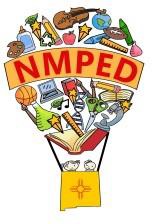 This Affirmation of Tribal Consultation document must be submitted to the School Budget and Finance Analysis Bureau on an annual basis as part the Local Educational Agency’s (LEA’s) budget submission along with adding it as part of your combined title program application. This form is available on the IED webpage: https://webnew.ped.state.nm.us/bureaus/indian-education/tribal-consultation/.Section 1If consultation occurred, check the boxes and comment on topics discussed during the consultation process:AFFIRMATION AND SIGNATURESSection 2We agree that timely and meaningful consultation occurred prior to the submission of this Affirmation of Tribal Consultation document. We agree that we have participated in timely and meaningful discussion on the programs, budget and available resources below, but not limited to:Each LEA must maintain this document in the agency’s records and forward to the School Budget and Finance Analysis Bureau to be kept on file with the budget submission of the school district or charter school. For questions or more information, please contact the Indian Education Division at (505) 372-9458.Name of LEA:Superintendent:Contact Phone:Contact Email:District Coordinator of Tribal Consultation (Federal Programs Director, Indian Education Director, Tribal Liaison, etc.):Name and Title:Contact Phone:Contact Email:Tribal Leader or Designee:Name and Title:Contact Phone:Contact Email:  Check here if the Tribe or Tribal organizations did not respond to the LEA’s repeated good-faith efforts for tribal consultation. Please describe the consultation efforts below and attach any accompanying documentation to this form (emails, letters, etc.)Please list dates of attempts to conduct tribal consultation and tribal representative contacted, along with providing relevant documentation, letters sent, emails, etc.:□ How students’ academic, cultural and linguistic needs will be identified and supported□ Parental Engagement□ Services that will be offered to support students’ academic, cultural and linguistic needs□ Federal Title Programs□ Plan for delivery of services□ State grants opportunities□ Timeline of when services will be assessed and evaluated and communicated to Tribal partners□ Funding and equitable allocation of resources □ Student needs Assessment□ Systemic framework□ Accountability tool□ State Seal of Bilingualism-Biliteracy on Diploma of Excellence - Tribal Language Proficiency Certification for Students (High School Only)□ Other topics – please explain: □ Other topics – please explain: □ Understanding Title I: Parts A, C and DImproving Basic Programs Operated by State and Local Educational AgencyEducation of Migratory ChildrenPrevention and Intervention Programs for Children and Youth who are Neglected, Delinquent, or At-Risk□ Understanding Title II, Part ASupporting Effective Instruction□ Understanding Title III, Part AEnglish Language Acquisition, Language Enhancement, and Academic Achievement□ Understanding Title IV, Parts A & BA: Student Support and Academic Enrichment GrantsB: 21st Century Community Learning Centers□ Understanding Title V, Part B Subpart 2Rural and Low Income School Program□ Title VI, Part A, Subpart 1Indian Education Formula Grants to Local Educational Agencies□  Title VII, Impact AidIndian Policies and Procedures Assurance tribal/parent input, Public Hearings, written input□ State grant opportunitiesIndian Education Act ,Indigenous Education InitiativeBilingual Multicultural Education Program Other-PED Grants□ Other Grants- please provide: Please provide a detailed narrative outlining the items that were covered during the consultation to include programs, services, data, budgets, applications, available resources, any follow-up items, along with the results of the consultation held next scheduled meeting.Please provide a detailed narrative outlining the items that were covered during the consultation to include programs, services, data, budgets, applications, available resources, any follow-up items, along with the results of the consultation held next scheduled meeting.Printed Name of Superintendent or DesigneeSignature of Superintendent or Designee	DatePrinted Name of Superintendent or DesigneeSignature of Superintendent or Designee	DatePrinted Name of Tribal Leader or ProxySignature of Tribal Leader or Proxy	DatePrinted Name of Tribal Leader or ProxySignature of Tribal Leader or Proxy	Date